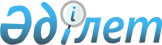 О проекте Закона Республики Казахстан "О ратификации Соглашения между Правительством Республики Казахстан и Правительством Иорданского Хашимитского Королевства о сотрудничестве в области гражданской обороны, предупреждения и ликвидации чрезвычайных ситуаций"Постановление Правительства Республики Казахстан от 27 марта 2018 года № 141
      Правительство Республики Казахстан ПОСТАНОВЛЯЕТ: 
      внести на рассмотрение Мажилиса Парламента Республики Казахстан проект Закона Республики Казахстан "О ратификации Соглашения между Правительством Республики Казахстан и Правительством Иорданского Хашимитского Королевства о сотрудничестве в области гражданской обороны, предупреждения и ликвидации чрезвычайных ситуаций".  ЗАКОН
РЕСПУБЛИКИ КАЗАХСТАН  О ратификации Соглашения между Правительством Республики Казахстан и Правительством Иорданского Хашимитского Королевства о сотрудничестве в области гражданской обороны, предупреждения и ликвидации чрезвычайных ситуаций 
      Ратифицировать Соглашение между Правительством Республики Казахстан и Правительством Иорданского Хашимитского Королевства о сотрудничестве в области гражданской обороны, предупреждения и ликвидации чрезвычайных ситуаций, совершенное в Астане 1 ноября 2017 года. 
					© 2012. РГП на ПХВ «Институт законодательства и правовой информации Республики Казахстан» Министерства юстиции Республики Казахстан
				
      Премьер-Министр 
Республики Казахстан

Б. Сагинтаев 
Проект 
      Президент 
Республики Казахстан 
